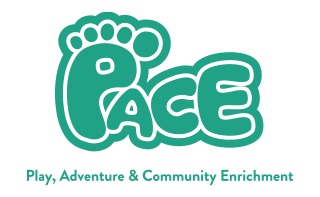 Sessional PlayworkerJob Description and Person SpecificationJob Title: Sessional PlayworkerHourly Rate: £11.51 per hour Hours: Work will be offered on a casual basis as and when required.Location: Fairfield Playcentre, Fortune Green Playcentre or Camden Square PlaycentreHours: Various Hours Reporting To: The Play Centre Manager or Deputy Manager.Key Purpose and context: Upon joining PACE you will help to build the reputation of our rapidly expanding organisation by contributing to the delivery of truly inclusive services and striving for excellence.  You primary responsibilities will be the happiness and wellbeing of the children and working in partnership with parents and carers.The post holder will work as directed by the Play Centre Manager (or Deputy Manager), undertaking specific responsibilities as negotiated and agreed in order to support the day-to-day operation of the service.The Main Purpose of the Job:To Work with a team and in partnership with parents and professionals to deliver socially inclusive play services that facilitate children’s participation, well-being and happiness.To ensure that children have the opportunity to explore a wide range of positive activities and experiences.Main Responsibilities:Participate in planning and delivering a programme of fun and varied play activities and outings that are truly inclusive.Create and contribute to a working culture and practices that recognise, respect and value difference.Work respectfully with children and their families, responding positively to diversity and promoting a positive peer culture.Support children to access natural play environments and gain an appreciation of nature.Implement safeguarding, health and safety policies and procedures and conduct site and equipment inspections to check that they are fit for purpose, and report any maintenance issues or risks to the line manager.Undertake individual risk/benefit assessments and ensure that children are supported in their play to take safe risks and acquire the skills for self-managed risk assessment.Support children with any personal needs and administer medication/treatments in line with PACE’s ethos and policies ensuring the child’s rights to respect and dignity.Contribute to the continual development of a strong ethos.Help to evaluate the local impact of the services & activities by collating data to evidence the outcomes for children and their families.Challenge bad practice and contribute to service improvement.Undertake any other duties as may be required from time to time.Person SpecificationEssential requirements of the post:Experience and QualificationsSignificant experience of working with children and young people and of facilitating inclusion within a child-centred service.Experience of working with young people.Knowledge and UnderstandingKnowledge and understanding of the EYFS and Ofsted standards.Knowledge and understanding of safeguarding, health and safety policies and procedures and the professional confidence to implement them appropriately.Knowledge and understanding of the benefits of inclusive and natural play.Skills and AbilitiesTo create a positive environment that facilitates self-directed play and provides children with the opportunities to explore a wide range of activities and experiences, develop friendships and have fun.To work effectively with children and young people, parents, carers and professionals.To maintain the health, safety and security of others.To design and develop accessible and natural Play environments and programmes that support children’s development and appreciation of nature.Good observational skills and the experience to know when and how best to intervene in children’s play and social interactions.To communicate with people in a form and manner that is consistent with their level of understanding, culture, background and preferred way of communicating.To resolve problems.Must be a team player and able to work with others to achieve shared objectives.Basic administrative skills appropriate to the requirements of the post.Personal QualitiesFlexibility and the ability to vary and change according to children’s needs.Inquisitiveness and enthusiasm.Humility.Self-awareness and able to acknowledge own limitations in terms of knowledge, skills and experience.DesirableA relevant Cache/NVQ Level 2 qualification in play, childcare or equivalent.Clean driving license and willingness to drive minibuses.Relevant specialist skills for example sports, arts, crafts, carpentry and structure building, additional language/s, alternative communication systems.First Aid qualification and or Fire Marshal certificate and/or Food Hygiene certificate.How to ApplyPlease send a copy of the completed application form to iola@paceforall.com or send by post to: Iola McCarogher, PACE Head Office, Fairfield Play Centre, Mary Terrace, London NW1 7LR.